GEOGRAPHY - USA Road Trip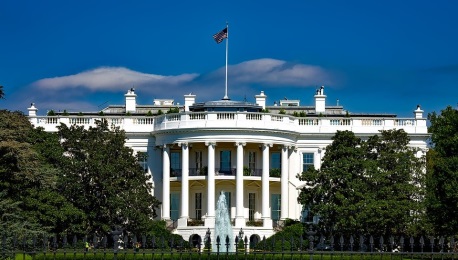 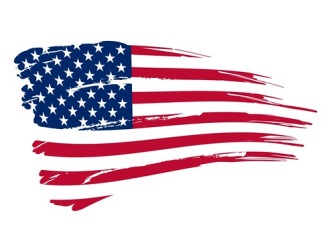 Thanksgiving and The MayflowerThe States of the USA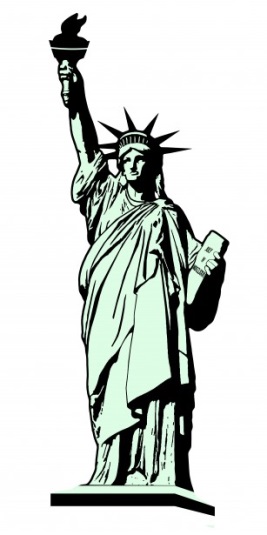 Native Americans and their cultureNew York! New York! A tour of the Big Apple. The Mississippi River and New OrleansThe Great Lakes and Chicago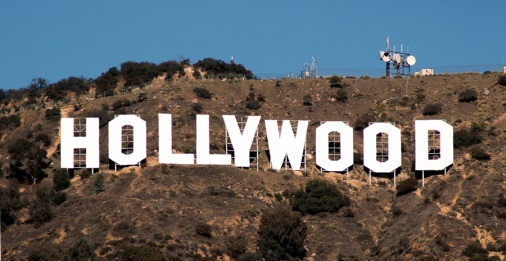 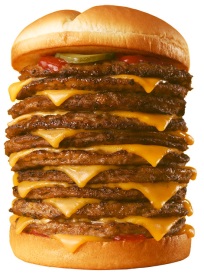 Music of the USAFlorida and Theme ParksFast FoodKey vocabulary and definitionsKey vocabulary and definitionsKey vocabulary and definitionsKey vocabulary and definitionsContinent The seven world land masses: Africa, Asia, North and South America, Europe, Australasia and Antarctica.WashingtonThe capital city of the USAN.and S. HemisphereThe two halves of the globe separated by the equator.Congress and SenateThe political system in the USAStates Legally independent areas which join together to form the United States of AmericaMississippiThe longest river in the USANative AmericansThe indigenous people of North AmericaFast foodEasily prepared processed food in snack bars and to take away.European ColonistsPeople from Europe who settled in North AmericaLandmarksFamous buildings or natural features eg. The Statue of Liberty, Mount Rushmore and the White House.Stars and StripesThe design of the American flag- sometimes called The Star Spangled BannerThanksgivingAn American holiday celebrated at the end of November  The White HouseThe official residence of the President of the USA in Washington DC4th JulyAmerican Independence Day